ZAKŁAD WODOCIĄGÓW I KANALIZACJI W MŁYNARACH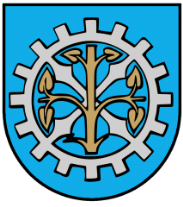 14-420 MŁYNARY, UL. WARSZAWSKA 6ATEL: 55 248-60-81, FAX: 55 248-60-38 E-MAIL: zwikmlynary@zwikm.euNIP: 5783129912 REGON: 369470228 
                 Młynary, dnia………………………… ZLECENIE NA DOSTAWĘ WODYZLECENIOBIORCA:    Zakład Wodociągów i Kanalizacji w Młynarach                                        ul. Warszawska 6a, 14-420 Młynary                                        reprezentowanym przez kierownik – Wiolettę KolatorZLECENIODAWCA:   Nazwisko i imię/Nazwa firmy: …………………………………………………….Adres:.…………………………………………………………………………………………………………...PESEL/NIP*:…………………………………… Tel.:………………………………………………………… WYKONANIE USŁUGI SPRZEDAŻY WODY: (należy określić cel przeznaczenia wody, ilość wody do dostarczenia)…………………………………………………………………………………………………..…………..…………………………………………………………………………………………………………MIEJSCE DOSTARCZENIA WODY:…………………………………………………………………………TERMIN DOSTARCZENIA WODY:…………………………………………………………………………Ze względu na charakter poboru tj. napełnianie pojemników przenośnych lub instalacji nie stanowiących sieci wodociągowych, pobrana woda będzie nadawała się do celów spożywczych i kontaktu z żywnością po przegotowaniu.Za jakość wody w pojemnikach i instalacjach, w których woda będzie przechowywana odpowiada Zleceniodawca. Osobą wyznaczoną przez Zleceniodawcę do kontaktu oraz potwierdzenia ilości wody w celu jej późniejszego rozliczenia jest:………………………………………………………………………………tel………………………………..Rozliczenie usługi dostawy wody świadczonej przez Zakład Wodociągów i Kanalizacji w Młynarach nastąpi na podstawie aktualnie obowiązującej ceny taryfowej wody(dostępnej na stronie internetowej zakładu- mlynary.pl/wodociągi/ oraz bip.mlynary.pl w zakładce Zakład Wodociągów i Kanalizacji w Młynarach.). Do faktury VAT zostanie doliczony koszt dostawy wody oraz czas pracy pracowników.           ……………………………………..                                         ……………………………………….                             (Kierownik ZWiK)                                                                        (Zleceniodawca) OŚWIADCZENIEWyrażam zgodę na przetwarzanie danych osobowych dla potrzeb niezbędnych do realizacji obowiązków Zakładu Wodociągów i Kanalizacji wynikających z przepisów prawa zgodnie z art.6 ust.1  Rozporządzeniem Parlamentu Europejskiego i Rady z dnia 27.04.2016 r.  w sprawie ochrony osób fizycznych w związku z przetwarzaniem danych osobowych i w sprawie swobodnego przepływu takich danych oraz uchylenia dyrektywy 95/46/WE (ogólne rozporządzenie o ochronie danych Dz. U. UE L119)........................……………………....……. (czytelny podpis osoby składającej oświadczenie)Zgodnie z art. 13 Rozporządzenia PE i Rady (UE) z dnia 27.04.2016 r. informuję, 
iż Administratorem Pani/Pana danych osobowych jest Zakład Wodociągów i Kanalizacji, 
ul. Warszawska 6A, 14-420 Młynary, reprezentowany przez: Kierownika Zakładu Wodociągów                    i Kanalizacji. Dane kontaktowe Inspektora Ochrony Danych Osobowych: jendrzej.wisniewski@gmail.comDane osobowe będą przetwarzane w celu: realizacji obowiązków ZWiK wynikających z przepisów prawa, takich jak: ustawa 
z dnia 7 czerwca 2001 r. o zbiorowym zaopatrzeniu w wodę i zbiorowym odprowadzaniu ścieków (Dz. U. 2020 r. poz. 2028, z późn. zm.),realizacji zadań i obowiązków nałożonych na ZWiK w związku z zatrudnieniem pracowników. realizacji pozostałych zadań wynikających z funkcjonowania ZWiK.Dane osobowe nie będą udostępniane innym podmiotom, za wyjątkiem organów administracji upoważnionych na podstawie przepisów prawa.Dane będą przetwarzane przez czas wynikający z obowiązków ciążących 
na Administratorze na podstawie przepisów prawa.Ma Pan/Pani prawo dostępu do swoich danych, ma prawo do sprostowania, ograniczenia przetwarzania oraz posiada prawo do wniesienia sprzeciwu wobec przetwarzania.Dane osobowe będą przetwarzane przez okres realizacji sprawy, a także po jej zakończeniu w celu  archiwizacji, w czasie zgodnym z obowiązującymi przepisami.W razie naruszeń ochrony Pana/Pani danych osobowych, ma Pan/Pani prawo do złożenia skargi do organu nadzorczego – Urzędu Ochrony Danych Osobowych. Podanie przez Panią/Pana danych osobowych nie jest obowiązkowe. ……………………………………………………………………………………………………………...WYPEŁNIA ZLECENIOBIORCAZleceniobiorca potwierdza dostarczenie wody dnia…………………….. w ilości…………………………Dodatkowe uwagi…………………………………………………………………………………………..………………………………………                                       ……………………………………..(podpis wykonującego zlecenie)                                                           (podpis Zleceniodawcy)*niepotrzebne skreślić